Rešitve: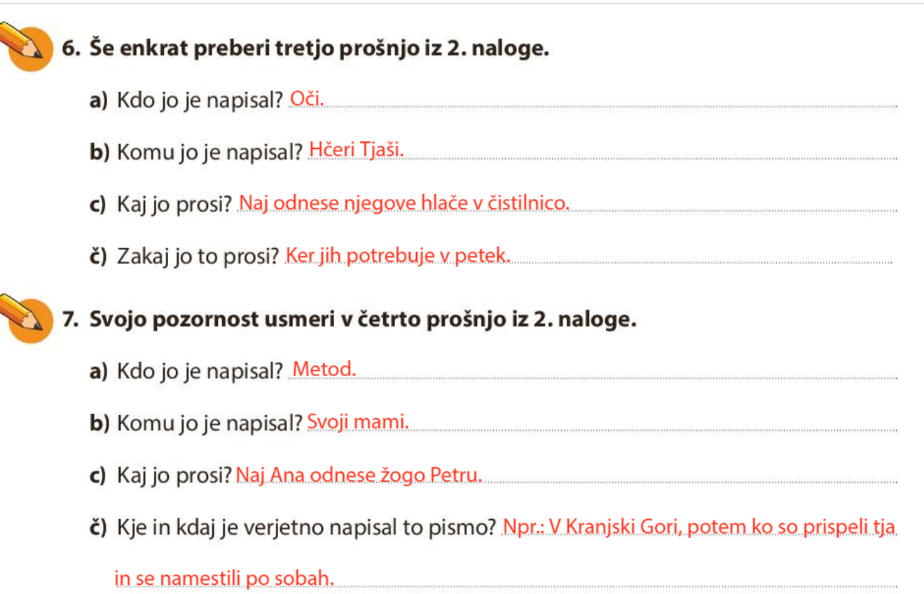 DELO NA DALJAVOŠolsko leto 2019/ 2020Razred: 4. aDELO NA DALJAVOŠolsko leto 2019/ 2020Razred: 4. aDELO NA DALJAVOŠolsko leto 2019/ 2020Razred: 4. aDELO NA DALJAVOŠolsko leto 2019/ 2020Razred: 4. aPredmet:SLJZaporedna št. ure: 147.Datum: 14. 5. 2020Učiteljica:Zdenka MežanTema: Kako pišemo prošnjo in kaj vse napišemo v njej?Tema: Kako pišemo prošnjo in kaj vse napišemo v njej?Tema: Kako pišemo prošnjo in kaj vse napišemo v njej?Tema: Kako pišemo prošnjo in kaj vse napišemo v njej?Pripomočki: SDZ str. 80, 81Posnetek razlage Prošnja: https://www.youtube.com/watch?v=mBx_2Gv9XY8&feature=youtu.be&fbclid=IwAR3GTzQUCiUFhwFvdUU-cbd5me6HxxCV8LVS9Hns33UZRaYkuxG6rlNjmn8Pripomočki: SDZ str. 80, 81Posnetek razlage Prošnja: https://www.youtube.com/watch?v=mBx_2Gv9XY8&feature=youtu.be&fbclid=IwAR3GTzQUCiUFhwFvdUU-cbd5me6HxxCV8LVS9Hns33UZRaYkuxG6rlNjmn8Pripomočki: SDZ str. 80, 81Posnetek razlage Prošnja: https://www.youtube.com/watch?v=mBx_2Gv9XY8&feature=youtu.be&fbclid=IwAR3GTzQUCiUFhwFvdUU-cbd5me6HxxCV8LVS9Hns33UZRaYkuxG6rlNjmn8Pripomočki: SDZ str. 80, 81Posnetek razlage Prošnja: https://www.youtube.com/watch?v=mBx_2Gv9XY8&feature=youtu.be&fbclid=IwAR3GTzQUCiUFhwFvdUU-cbd5me6HxxCV8LVS9Hns33UZRaYkuxG6rlNjmn8Namen učenja:Spoznavanje pisne neuradne prošnjeNamen učenja:Spoznavanje pisne neuradne prošnjeNamen učenja:Spoznavanje pisne neuradne prošnjeNamen učenja:Spoznavanje pisne neuradne prošnjeKriteriji uspešnosti: uspešen/na boš, ko boš:bral/a, razumel/a in povzel/a pisno neuradno prošnjo,  pisal/a neuradne prošnje,razvijal digitalno pismenost – bereš SMS-e, oblikuješ besedila z računalnikom, si   elektronsko dopisuješ. Kriteriji uspešnosti: uspešen/na boš, ko boš:bral/a, razumel/a in povzel/a pisno neuradno prošnjo,  pisal/a neuradne prošnje,razvijal digitalno pismenost – bereš SMS-e, oblikuješ besedila z računalnikom, si   elektronsko dopisuješ. Kriteriji uspešnosti: uspešen/na boš, ko boš:bral/a, razumel/a in povzel/a pisno neuradno prošnjo,  pisal/a neuradne prošnje,razvijal digitalno pismenost – bereš SMS-e, oblikuješ besedila z računalnikom, si   elektronsko dopisuješ. Kriteriji uspešnosti: uspešen/na boš, ko boš:bral/a, razumel/a in povzel/a pisno neuradno prošnjo,  pisal/a neuradne prošnje,razvijal digitalno pismenost – bereš SMS-e, oblikuješ besedila z računalnikom, si   elektronsko dopisuješ. Potek dela: Pozdravljeni, učenci! Danes nadaljujemo spoznavanje pisne neuradne prošnje. Če želiš si lahko za ponovitev ponovno pogledaš posnetek razlage Prošnja: https://www.youtube.com/watch?v=mBx_2Gv9XY8&feature=youtu.be&fbclid=IwAR3GTzQUCiUFhwFvdUU-cbd5me6HxxCV8LVS9Hns33UZRaYkuxG6rlNjmn8SDZ 2, str. 806., 7. nalogaZ odgovori dokaži razumevanje prebranih besedil. Razmisli o sporočevalcu, naslovniku, namenu in temi teh besedil ter o prepoznavanju prošnje. SDZ 2, str. 81Razmisli in odgovori.Razmisli o svojih izkušnjah s pisanjem prošenj in o vljudnosti.Dopolni in pomni.Preberi povedi in vstavi manjkajoči podatek. Nato si oglej dele neuradne pisne prošnje. Preveri rešitve spodaj, obkljukaj, oziroma popravi, če je potrebno.Samo za tiste učence, ki želijo in samostojno zmorejo več:SDZ 2, str. 80, 8. nalogaNapiši pismo (osnutek) – neuradno prošnjo po navodilu. Namen, tema in naslovnik prošnje so vnaprej določeni. Pri razvrščanju sestavin besedila (tj. kraja in časa pisanja, nagovora, vsebine, pozdrava in podpisa) si pomagaj s shemo v rubriki Dopolni in pomni. Potem ko boš napisal/a  prošnjo, jo sam/a vrednoti po navodilih v preglednici na rjavkasti podlagi. Tako boš svoje besedilo lahko sam/a popravil/a in ponovno napisal/a. Nato lahko prošnjo napišeš na računalnik in mi jo pošlješ na moj naslov.Nasvet: Pozoren/na bodi na zunanjo oblikovanost napisane neuradne zasebne prošnje: na čitljivost in estetskost pisave ter na jezikovno pravilnost. Izogibaj se tudi popravljanju ali prečrtavanju besed v dopisih – to od nas zahteva kultura pisanja dopisov. Še pomembnejše pa je to pri pisanju uradnih dopisov – v njih se ne sme popravljati/črtati ipd. (če se zmotimo, besedilo ponovno napišemo). Dobro je tudi, da pišemo z nalivnim peresom oz. s kulijem modre ali črne barve. Oblikovanost pisma boš spoznaval/a tudi v naslednjih enotah – pri pisanju zahvale in opravičila.Potek dela: Pozdravljeni, učenci! Danes nadaljujemo spoznavanje pisne neuradne prošnje. Če želiš si lahko za ponovitev ponovno pogledaš posnetek razlage Prošnja: https://www.youtube.com/watch?v=mBx_2Gv9XY8&feature=youtu.be&fbclid=IwAR3GTzQUCiUFhwFvdUU-cbd5me6HxxCV8LVS9Hns33UZRaYkuxG6rlNjmn8SDZ 2, str. 806., 7. nalogaZ odgovori dokaži razumevanje prebranih besedil. Razmisli o sporočevalcu, naslovniku, namenu in temi teh besedil ter o prepoznavanju prošnje. SDZ 2, str. 81Razmisli in odgovori.Razmisli o svojih izkušnjah s pisanjem prošenj in o vljudnosti.Dopolni in pomni.Preberi povedi in vstavi manjkajoči podatek. Nato si oglej dele neuradne pisne prošnje. Preveri rešitve spodaj, obkljukaj, oziroma popravi, če je potrebno.Samo za tiste učence, ki želijo in samostojno zmorejo več:SDZ 2, str. 80, 8. nalogaNapiši pismo (osnutek) – neuradno prošnjo po navodilu. Namen, tema in naslovnik prošnje so vnaprej določeni. Pri razvrščanju sestavin besedila (tj. kraja in časa pisanja, nagovora, vsebine, pozdrava in podpisa) si pomagaj s shemo v rubriki Dopolni in pomni. Potem ko boš napisal/a  prošnjo, jo sam/a vrednoti po navodilih v preglednici na rjavkasti podlagi. Tako boš svoje besedilo lahko sam/a popravil/a in ponovno napisal/a. Nato lahko prošnjo napišeš na računalnik in mi jo pošlješ na moj naslov.Nasvet: Pozoren/na bodi na zunanjo oblikovanost napisane neuradne zasebne prošnje: na čitljivost in estetskost pisave ter na jezikovno pravilnost. Izogibaj se tudi popravljanju ali prečrtavanju besed v dopisih – to od nas zahteva kultura pisanja dopisov. Še pomembnejše pa je to pri pisanju uradnih dopisov – v njih se ne sme popravljati/črtati ipd. (če se zmotimo, besedilo ponovno napišemo). Dobro je tudi, da pišemo z nalivnim peresom oz. s kulijem modre ali črne barve. Oblikovanost pisma boš spoznaval/a tudi v naslednjih enotah – pri pisanju zahvale in opravičila.Potek dela: Pozdravljeni, učenci! Danes nadaljujemo spoznavanje pisne neuradne prošnje. Če želiš si lahko za ponovitev ponovno pogledaš posnetek razlage Prošnja: https://www.youtube.com/watch?v=mBx_2Gv9XY8&feature=youtu.be&fbclid=IwAR3GTzQUCiUFhwFvdUU-cbd5me6HxxCV8LVS9Hns33UZRaYkuxG6rlNjmn8SDZ 2, str. 806., 7. nalogaZ odgovori dokaži razumevanje prebranih besedil. Razmisli o sporočevalcu, naslovniku, namenu in temi teh besedil ter o prepoznavanju prošnje. SDZ 2, str. 81Razmisli in odgovori.Razmisli o svojih izkušnjah s pisanjem prošenj in o vljudnosti.Dopolni in pomni.Preberi povedi in vstavi manjkajoči podatek. Nato si oglej dele neuradne pisne prošnje. Preveri rešitve spodaj, obkljukaj, oziroma popravi, če je potrebno.Samo za tiste učence, ki želijo in samostojno zmorejo več:SDZ 2, str. 80, 8. nalogaNapiši pismo (osnutek) – neuradno prošnjo po navodilu. Namen, tema in naslovnik prošnje so vnaprej določeni. Pri razvrščanju sestavin besedila (tj. kraja in časa pisanja, nagovora, vsebine, pozdrava in podpisa) si pomagaj s shemo v rubriki Dopolni in pomni. Potem ko boš napisal/a  prošnjo, jo sam/a vrednoti po navodilih v preglednici na rjavkasti podlagi. Tako boš svoje besedilo lahko sam/a popravil/a in ponovno napisal/a. Nato lahko prošnjo napišeš na računalnik in mi jo pošlješ na moj naslov.Nasvet: Pozoren/na bodi na zunanjo oblikovanost napisane neuradne zasebne prošnje: na čitljivost in estetskost pisave ter na jezikovno pravilnost. Izogibaj se tudi popravljanju ali prečrtavanju besed v dopisih – to od nas zahteva kultura pisanja dopisov. Še pomembnejše pa je to pri pisanju uradnih dopisov – v njih se ne sme popravljati/črtati ipd. (če se zmotimo, besedilo ponovno napišemo). Dobro je tudi, da pišemo z nalivnim peresom oz. s kulijem modre ali črne barve. Oblikovanost pisma boš spoznaval/a tudi v naslednjih enotah – pri pisanju zahvale in opravičila.Potek dela: Pozdravljeni, učenci! Danes nadaljujemo spoznavanje pisne neuradne prošnje. Če želiš si lahko za ponovitev ponovno pogledaš posnetek razlage Prošnja: https://www.youtube.com/watch?v=mBx_2Gv9XY8&feature=youtu.be&fbclid=IwAR3GTzQUCiUFhwFvdUU-cbd5me6HxxCV8LVS9Hns33UZRaYkuxG6rlNjmn8SDZ 2, str. 806., 7. nalogaZ odgovori dokaži razumevanje prebranih besedil. Razmisli o sporočevalcu, naslovniku, namenu in temi teh besedil ter o prepoznavanju prošnje. SDZ 2, str. 81Razmisli in odgovori.Razmisli o svojih izkušnjah s pisanjem prošenj in o vljudnosti.Dopolni in pomni.Preberi povedi in vstavi manjkajoči podatek. Nato si oglej dele neuradne pisne prošnje. Preveri rešitve spodaj, obkljukaj, oziroma popravi, če je potrebno.Samo za tiste učence, ki želijo in samostojno zmorejo več:SDZ 2, str. 80, 8. nalogaNapiši pismo (osnutek) – neuradno prošnjo po navodilu. Namen, tema in naslovnik prošnje so vnaprej določeni. Pri razvrščanju sestavin besedila (tj. kraja in časa pisanja, nagovora, vsebine, pozdrava in podpisa) si pomagaj s shemo v rubriki Dopolni in pomni. Potem ko boš napisal/a  prošnjo, jo sam/a vrednoti po navodilih v preglednici na rjavkasti podlagi. Tako boš svoje besedilo lahko sam/a popravil/a in ponovno napisal/a. Nato lahko prošnjo napišeš na računalnik in mi jo pošlješ na moj naslov.Nasvet: Pozoren/na bodi na zunanjo oblikovanost napisane neuradne zasebne prošnje: na čitljivost in estetskost pisave ter na jezikovno pravilnost. Izogibaj se tudi popravljanju ali prečrtavanju besed v dopisih – to od nas zahteva kultura pisanja dopisov. Še pomembnejše pa je to pri pisanju uradnih dopisov – v njih se ne sme popravljati/črtati ipd. (če se zmotimo, besedilo ponovno napišemo). Dobro je tudi, da pišemo z nalivnim peresom oz. s kulijem modre ali črne barve. Oblikovanost pisma boš spoznaval/a tudi v naslednjih enotah – pri pisanju zahvale in opravičila.Samovrednotenje:Kaj sem se danes naučil/a?Je namen učenja dosežen?Sem bil/a uspešna glede na kriterije uspešnosti?Samovrednotenje:Kaj sem se danes naučil/a?Je namen učenja dosežen?Sem bil/a uspešna glede na kriterije uspešnosti?Samovrednotenje:Kaj sem se danes naučil/a?Je namen učenja dosežen?Sem bil/a uspešna glede na kriterije uspešnosti?Samovrednotenje:Kaj sem se danes naučil/a?Je namen učenja dosežen?Sem bil/a uspešna glede na kriterije uspešnosti?